CASE REPORT FORM - TestcenterMUSCULAR STRENGTH & RANGE OF MOTION - DAVID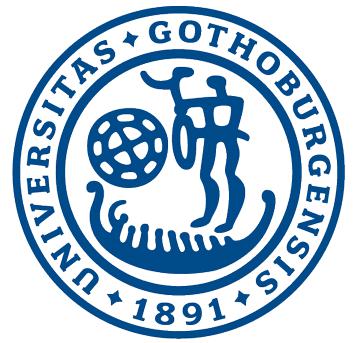 NameNameNameNameHeight:Height:Height:Height:mWeight:Weight:Weight:kgBirthdateBirthdateBirthdateBirthdateSTRENGTHSTRENGTHSTRENGTHACTIVE ROMACTIVE ROMKNEEKNEESTRENGTHSTRENGTHSTRENGTHACTIVE ROMACTIVE ROMDavid 200David 200David 200David 200David 200ExtensionExtensionrightN-°Seat: ……………at 60°at 60°at 60°at 60°leftN-°Foot: ……………David 300David 300David 300David 300David 300FlexionFlexionrightN°Seat: ……………at 30°at 30°at 30°at 30°leftN°Foot: ……………HIPHIPDavid 310David 310David 310David 310David 310AbductionAbductionN°at 15°at 15°ouside / abdouside / abdDavid 320David 320David 320David 320David 320AdductionAdductionNUPPER BODYUPPER BODYUPPER BODYUPPER BODYUPPER BODYUPPER BODYUPPER BODYUPPER BODYDavid 110David 110David 110David 110David 110Back ExtensionBack ExtensionBack ExtensionN-°Seat: ……………at 30°at 30°at 30°at 30°David 130David 130David 130David 130David 130Abd.FlexionAbd.FlexionAbd.FlexionN°Foot: ……………at 0°at 0°at 0°at 0°David 120David 120David 120David 120David 120RotationRotationrightN°Seat: ……………at -30° / 30°at -30° / 30°at -30° / 30°at -30° / 30°at -30° / 30°at -30° / 30°at -30° / 30°leftN-°Foot: ……………